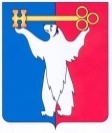 АДМИНИСТРАЦИЯ ГОРОДА НОРИЛЬСКАКРАСНОЯРСКОГО КРАЯПОСТАНОВЛЕНИЕ03.07.2013	г.Норильск   	                № 316Об утверждении норматива стоимости 1 квадратного метра общей площади жилья в муниципальном образовании город Норильск для расчета размеров социальных выплат, предоставляемых молодым семьям в 2013 годуРуководствуясь пунктом 2 раздела 2.3.4  долгосрочной целевой программы «Обеспечение жильем молодых семей в Красноярском крае» на 2012-2015 годы, утвержденной  постановлением  Правительства  Красноярского  края  от  13.10.2011 № 596-п, пунктом 2 раздела 5.2 долгосрочной муниципальной целевой программы «Обеспечение жильем молодых семей» на 2012-2014 годы, утвержденной постановлением Администрации города Норильска от 14.10.2011 № 479, ПОСТАНОВЛЯЮ:1. Утвердить норматив стоимости 1 квадратного метра общей площади жилья в муниципальном образовании город Норильск в размере 21 250 (двадцать одна тысяча двести пятьдесят) рублей, подлежащий применению для расчета размеров социальных выплат, предоставляемых молодым семьям муниципального образования город Норильск, нуждающимся в улучшении жилищных условий, для приобретения жилья или строительства индивидуального жилого дома в 2013 году.2. С момента вступления в силу настоящего постановления признать утратившим силу постановление  Администрации  города  Норильска  от 27.08.2012 № 270 «Об утверждении норматива стоимости 1 квадратного метра общей площади жилья в муниципальном образовании город Норильск для расчета размеров социальных выплат, предоставляемых молодым семьям в 2013 году».3. Опубликовать настоящее постановление в газете «Заполярная правда» и разместить на официальном сайте муниципального образования город Норильск.И.о. Руководителя Администрации города Норильска                                В.А. Калинин